§601.  Fee scheduleThe superintendent shall collect, and persons so served shall pay to the superintendent, the fees and miscellaneous charges as set forth in this section.  The superintendent may adopt rules establishing the fees and charges in different amounts from those specified under this section, except that the amount of any such fee or charge may not exceed the cap established in this section.  In the absence of such rules, the maximum amounts set forth in this section apply.  Rules adopted pursuant to this section are routine technical rules as defined in Title 5, chapter 375, subchapter 2‑A.  [PL 2003, c. 203, §1 (AMD).]1.  Certificate of authority.  Insurer's certificate of authority fees may not exceed:A.  For filing application for initial certificate of authority, including all documents submitted as part of the application. If an applicant requests deferral and new data filings respecting the application are required, a fee in equal amount is required upon the filing of the new information          $1,000.  [PL 1991, c. 334, §5 (AMD).]B.  Issuance, and each annual continuation         $100; and  [PL 1995, c. 544, §6 (AMD).]C.  Reinstatement, under section 415         $350;  [PL 2003, c. 203, §1 (AMD).][PL 2003, c. 203, §1 (AMD).]2.  Charter documents, other than those filed with application for certificate of authority.  The fee: for filing by an insurer for a reservation of a name; in addition to any other fee, a late filing of any information required to be filed by a licensee; registration of a branch location; and filing any amendment to certificate of organization, articles or certificate of incorporation, charter, bylaws, power of attorney, as to reciprocal insurers, and other constitutent documents of the insurer may not exceed          $25;[PL 2003, c. 203, §1 (AMD).]3.  Annual statement.  Filing annual statement of insurer, payable annually may not exceed          $100;[PL 2003, c. 203, §1 (AMD).]4.  Process. [PL 1997, c. 592, §15 (RP).]5.  Producers.  Producers' license and appointment fees may not exceed:A.  Issuance fee for original resident producer license, including limited license       $30;  [PL 1997, c. 457, §18 (AMD); PL 1997, c. 457, §55 (AFF).]B.  Appointment of resident producer, each insurer, health maintenance organization, fraternal benefit society, nonprofit hospital or medical service organization, viatical settlement provider or risk retention group          $30;Biennial fee for appointment, each insurer, health maintenance organization, fraternal benefit society, nonprofit hospital or medical service organization, viatical settlement provider or risk retention group               $30;  [PL 1997, c. 592, §16 (AMD).]C.  Temporary license issuance fee         $50;  [PL 1993, c. 637, §4 (AMD).]D.    [PL 1997, c. 457, §18 (RP); PL 1997, c. 457, §55 (AFF).]E.  Issuance fee for original nonresident producer license or for a nonresident producer acting pursuant to a national nonresident producer license issued through the National Association of Registered Agents and Brokers            $70;Appointment of such producer, each insurer, health maintenance organization, fraternal benefit society, nonprofit hospital or medical service organization, viatical settlement provider or risk retention group           $70;Biennial fee for appointment, each insurer, health maintenance organization, fraternal benefit society, nonprofit hospital or medical service organization, viatical settlement provider or risk retention group            $70;  [PL 2017, c. 115, §2 (AMD).]F.  Issuance fee for resident agency license, $30;Biennial fee, $30;Biennial fee for appointment, each insurer, health maintenance organization, fraternal benefit society, nonprofit hospital or medical service organization, viatical settlement provider or risk retention group, $30; and  [PL 2011, c. 238, Pt. H, §1 (AMD).]G.  Issuance fee for nonresident agency license, $70;Biennial fee, $70;Biennial fee for appointment, each insurer, health maintenance organization, fraternal benefit society, nonprofit hospital or medical service organization, viatical settlement provider or risk retention group, $70.  [PL 2011, c. 238, Pt. H, §2 (AMD).]H.    [PL 2011, c. 238, Pt. H, §3 (RP).][PL 2017, c. 115, §2 (AMD).]6.  Brokers. [PL 1997, c. 457, §19 (RP); PL 1997, c. 457, §55 (AFF).]7.  Consultants.  Consultant license fees may not exceed:A.  Issuance fee for original resident consultant license         $50;Biennial fee         $50;  [PL 1997, c. 592, §17 (AMD).]B.  Issuance fee for original nonresident consultant license          $100;Biennial fee        $100;  [PL 1997, c. 592, §17 (AMD).]C.  Issuance fee for resident consultant agency license         $50;Biennial fee          $50; and  [PL 1997, c. 592, §17 (AMD).]D.  Issuance fee for nonresident consultant agency license         $100;Biennial fee         $100.  [PL 1997, c. 592, §17 (AMD).][PL 2003, c. 203, §1 (AMD).]8.  Adjusters.  Adjuster license fees may not exceed:A.  Issuance fee for original resident adjuster license         $30;Biennial fee            $30;  [PL 1997, c. 592, §18 (AMD).]B.  Issuance fee for original nonresident adjuster license          $60;Biennial fee         $60;  [PL 1997, c. 592, §18 (AMD).]C.  Temporary license         $50;  [PL 1993, c. 637, §8 (AMD).]D.  Issuance fee for resident adjuster agency license         $30;Biennial fee         $30; and  [PL 1997, c. 592, §18 (AMD).]E.  Issuance fee for nonresident adjuster agency license         $60;Biennial fee           $60.  [PL 1997, c. 592, §18 (AMD).][PL 2003, c. 203, §1 (AMD).]9.  Examination. [PL 1993, c. 221, §1 (RP).]9-A.  Application.  Application for license fees may not exceed:A.  Application filing fee, other than consultants         $15; and  [PL 1993, c. 221, §2 (NEW).]B.  Consultant application filing fee         $25.  [PL 1993, c. 221, §2 (NEW).][PL 2003, c. 203, §1 (AMD).]10.  Vending machines.  Insurance vending machines fees may not exceed:Issuance fee for license, each machine         $100; andBiennial continuation of license, each machine         $100.[PL 2003, c. 203, §1 (AMD).]11.  Rating organizations and advisory organizations.  Rating organizations and advisory organizations fees may not exceed:Original license issuance fee         $200; andBiennial continuation of license         $200.[PL 2003, c. 203, §1 (AMD).]12.  Road or tourist service. [PL 1997, c. 457, §20 (RP).]13.  Copies of certificates.  Certified copy of insurer certificate of authority or other license issued under this Title may not exceed  $10.[PL 2003, c. 203, §1 (AMD).]14.  Copies of other documents.  Copies of other documents on file in the bureau: reasonable charge as fixed by the superintendent; and for certifying and fixing official seal may not exceed           $10.[PL 2003, c. 203, §1 (AMD).]15.  [PL 1975, c. 767, §15 (RP).]16.  Self-insurance authorization.  Fees applicable to each self-insurer, individual or group, seeking authorization or authorized to operate a workers' compensation self-insurance plan, and each self-insurance reinsurance account and each protected cell of a self-insurance reinsurance account, may not exceed:A.  For filing application for initial authorization, including all documents submitted as part of the application, $1,000;  [PL 2009, c. 232, §1 (AMD).]A-1.  For filing application for authority to self-insure under Title 39‑A, section 403, subsection 16, including all documents submitted as part of the application, $500;  [PL 2009, c. 232, §1 (AMD).]B.  For authorization and each annual continuation, $300; and  [PL 2009, c. 232, §1 (AMD).]C.  For filing a yearly report of a self-insurer, $100.  [PL 2009, c. 232, §1 (AMD).]If a self-insurer terminates the plan or otherwise does not continue to self-insure, the fee applicable to filing of yearly reports must apply to that period in which the making of these reports is mandated.[PL 2009, c. 232, §1 (AMD).]17.  Rules, rates and forms filings.  Rate filings, rating rules filings, insurance policy, forms, riders, endorsements and certificate filings may not exceed         $20.[PL 2003, c. 203, §1 (AMD).]18.  Third-party administrators.  Third-party administrators license fees may not exceed:A.  Original issuance fee         $100; and  [PL 1993, c. 637, §12 (AMD).]B.  Annual renewal fee       $100.  [PL 1993, c. 637, §12 (AMD).][PL 2003, c. 203, §1 (AMD).]19.  Purchasing group registrations.  Purchasing group registration fees may not exceed:A.  Original issuance fee         $100; and  [PL 1993, c. 637, §13 (AMD).]B.  Annual renewal fee         $100.  [PL 1993, c. 637, §13 (AMD).][PL 2003, c. 203, §1 (AMD).]20.  Preferred provider arrangement administrator.  Preferred provider arrangement administrator fees may not exceed:A.  Original registration issuance fee          $100; and  [PL 1993, c. 637, §13 (AMD).]B.  Annual renewal fee          $100.  [PL 1993, c. 637, §13 (AMD).][PL 2003, c. 203, §1 (AMD).]21.  Reinsurance intermediary.  Reinsurance intermediary issuance fees and renewal fees may not exceed:A.  Original license issuance fee          $50; and  [PL 1993, c. 637, §14 (RPR).]B.  Annual continuation          $50.  [PL 1997, c. 457, §21 (AMD).][PL 2003, c. 203, §1 (AMD).]22.  Managing general agents.  Managing general agents fees may not exceed:A.  Original registration fee           $100; and  [PL 1993, c. 221, §4 (NEW).]B.  Annual continuation of registration fee          $100.  [PL 1993, c. 221, §4 (NEW).][PL 2003, c. 203, §1 (AMD).]23.  Continuing education vendors and courses.  Filing fees for continuing education courses and vendors may not exceed:A.  Filing fee for each continuing education vendor          $100;  [PL 1993, c. 637, §15 (NEW).]B.  Biennial continuation of approval           $100; and  [PL 1993, c. 637, §15 (NEW).]C.  Filing fee for original approval of each continuing education course          $20.  [PL 1993, c. 637, §15 (NEW).][PL 2003, c. 203, §1 (AMD).]24.  Multiple-employer welfare arrangements.  Applications for authorization may not exceed         $500.[PL 2003, c. 203, §1 (AMD).]25.  Transferees of structured settlement payment rights.  Transferees of structured settlement payment rights registration fees may not exceed:A.  Original issuance fee          $100; and  [PL 1999, c. 268, §1 (NEW).]B.  Annual renewal fee          $100.  [PL 1999, c. 268, §1 (NEW).][PL 2003, c. 203, §1 (AMD).]26.  Accredited reinsurers.  Application fees for accreditation of reinsurers may not exceed $500.[PL 2013, c. 238, Pt. B, §1 (AMD).]26-A.  Certified reinsurers.  Application fees for certification of reinsurers may not exceed $1,000.[PL 2013, c. 238, Pt. B, §2 (NEW).]27.  Viatical or life settlement provider.  Settlement provider license issuance fees and renewal fees may not exceed:A.  Original license issuance fee         $400; and  [PL 2003, c. 636, §1 (NEW).]B.  Annual renewal fee         $400.  [RR 2003, c. 2, §85 (COR).][RR 2003, c. 2, §85 (COR).]28.  Pharmacy benefits manager. [PL 2019, c. 469, §3 (RP); PL 2019, c. 469, §9 (AFF).]28-A.  Pharmacy benefits manager.  Pharmacy benefits manager licensing fees may not exceed:A.  Original issuance fee, $100; and  [PL 2019, c. 469, §4 (NEW); PL 2019, c. 469, §9 (AFF).]B.  Renewal fee, $100.  [PL 2019, c. 469, §4 (NEW); PL 2019, c. 469, §9 (AFF).][PL 2019, c. 469, §4 (NEW); PL 2019, c. 469, §9 (AFF).]29.  Portable electronic device insurance vendor.  Portable electronic device insurance vendor licensing fees may not exceed:A.  Original license issuance fee, $1,000; and  [PL 2011, c. 297, §1 (NEW).]B.  Annual renewal fee, $500.  [PL 2011, c. 297, §1 (NEW).][PL 2011, c. 297, §1 (NEW).]Revisor's Note: (Subsection 29 as enacted by PL 2011, c. 345, §3 and affected by §7  is REALLOCATED TO TITLE 24-A, SECTION 601, SUBSECTION 30)
30.  (REALLOCATED FROM T. 24-A, §601, sub-§29) Service contract providers and administrators.  Service contract provider or administrator annual registration fees may not exceed $200.[RR 2011, c. 1, §37 (RAL).]31.  Supervising travel insurance producer.  Supervising travel insurance producer licensing fees may not exceed:A.  Original license issuance fee, $500; and  [PL 2015, c. 133, §1 (NEW).]B.  Annual renewal fee, $300.  [PL 2015, c. 133, §1 (NEW).][PL 2015, c. 133, §1 (NEW).]32.  Surplus lines.  Surplus lines authority fees may not exceed:A.  Issuance fee for surplus lines authority, $150.  [PL 2019, c. 382, §1 (NEW).][PL 2019, c. 382, §1 (NEW).]33.  Self-storage insurance provider.  Self-storage insurance provider fees may not exceed:A.  Issuance of license for self-storage insurance provider, $100; and  [PL 2021, c. 218, §1 (NEW).]B.  Annual renewal fee, $50.  [PL 2021, c. 218, §1 (NEW).][PL 2021, c. 218, §1 (NEW).]SECTION HISTORYPL 1969, c. 132, §1 (NEW). PL 1971, c. 435, §1 (AMD). PL 1973, c. 150, §1 (AMD). PL 1973, c. 585, §12 (AMD). PL 1973, c. 726, §§1-6 (AMD). PL 1975, c. 767, §§12-15 (AMD). PL 1977, c. 222, §2 (AMD). PL 1979, c. 658, §1 (AMD). PL 1981, c. 225, §§1-4 (AMD). PL 1981, c. 501, §41 (AMD). PL 1989, c. 435, §1 (AMD). PL 1989, c. 846, §§D1,E4 (AMD). PL 1991, c. 334, §5 (AMD). PL 1991, c. 828, §15 (AMD). PL 1993, c. 153, §§1-8 (AMD). PL 1993, c. 221, §§1-4 (AMD). PL 1993, c. 637, §§4-15 (AMD). PL 1995, c. 544, §6 (AMD). PL 1995, c. 594, §1 (AMD). PL 1995, c. 618, §1 (AMD). PL 1997, c. 457, §§17-21 (AMD). PL 1997, c. 457, §55 (AFF). PL 1997, c. 592, §§14-18 (AMD). PL 1999, c. 268, §1 (AMD). PL 1999, c. 609, §1 (AMD). PL 2001, c. 47, §1 (AMD). RR 2003, c. 1, §20 (COR). RR 2003, c. 2, §85 (COR). PL 2003, c. 203, §1 (AMD). PL 2003, c. 636, §1 (AMD). PL 2009, c. 232, §1 (AMD). PL 2009, c. 581, §3 (AMD). RR 2011, c. 1, §37 (COR). PL 2011, c. 238, Pt. H, §§1-3 (AMD). PL 2011, c. 297, §1 (AMD). PL 2011, c. 345, §3 (AMD). PL 2011, c. 345, §7 (AFF). PL 2013, c. 238, Pt. B, §§1, 2 (AMD). PL 2015, c. 133, §1 (AMD). PL 2017, c. 115, §2 (AMD). PL 2019, c. 382, §1 (AMD). PL 2019, c. 469, §§3, 4 (AMD). PL 2019, c. 469, §9 (AFF). PL 2021, c. 218, §1 (AMD). The State of Maine claims a copyright in its codified statutes. If you intend to republish this material, we require that you include the following disclaimer in your publication:All copyrights and other rights to statutory text are reserved by the State of Maine. The text included in this publication reflects changes made through the First Regular and First Special Session of the 131st Maine Legislature and is current through November 1. 2023
                    . The text is subject to change without notice. It is a version that has not been officially certified by the Secretary of State. Refer to the Maine Revised Statutes Annotated and supplements for certified text.
                The Office of the Revisor of Statutes also requests that you send us one copy of any statutory publication you may produce. Our goal is not to restrict publishing activity, but to keep track of who is publishing what, to identify any needless duplication and to preserve the State's copyright rights.PLEASE NOTE: The Revisor's Office cannot perform research for or provide legal advice or interpretation of Maine law to the public. If you need legal assistance, please contact a qualified attorney.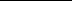 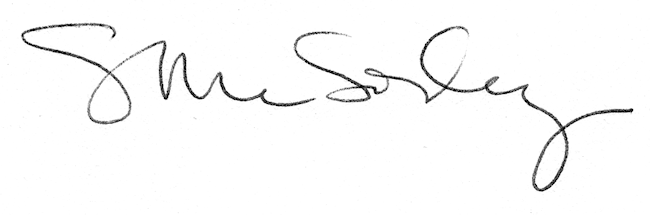 